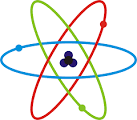 Science with Jefferson Lab!
Co-sponsored by Thomas Jefferson National Accelerator Facility and Outreach Services, VSDBWhen?  Saturday, May 21, 2016.  9:30 – 2:30What?  A day of fun science activities and a great opportunity to meet students from other school divisions who are also deaf or hard of hearing.Special features:  Jefferson Lab Science Educator, Brita Hampton as instructor; Jennifer McDonald of Virginia Department for the Deaf and Hard of Hearing will show equipment from the Technical Assistance Program (alerting devices, special telephones, etc. for the home) for families, 1:30 – 2:30!Who?  For students grades 4 through 8 who are deaf or hard of hearing from any school in Virginia. Students are welcome to bring 1 sibling in same age group to science event.Where?  104 VSDB Drive, Staunton, VA.How Do We Register?  To complete the registration form, go to https://docs.google.com/a/vsdb.k12.va.us/forms/d/1HCKD8UUBL4eiGt8-H6kE1x78AHxqU1q8c8YJ3Eu1Ak8/viewform?c=0&w=1  If problems, cut and paste this URL into your browser. Be sure to click on “submit” at end of registration! If problems, complete the form attached and email it to address below.  Deadline for submitting is May 4, 2016. For more information, please contact Dr. Debbie Pfeiffer, Director of Outreach Services at debbie.pfeiffer@vsdb.k12.va.us  or (540) 414-5249.   Hope to hear from you!